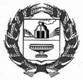 СЧЕТНАЯ  ПАЛАТА АЛТАЙСКОГО  КРАЯ656035,  г. Барнаул,  Ленина пр-т, 59    Тел. (385-2) 24-47-29, факс 24-76-25(27)Е-mail: holav@alregn.ru, ach22@mail.ru«15» июня 2016 года                                                                                                          № 01-195Заключение Счетной палаты Алтайского края на проект закона Алтайского края «О внесении изменений в закон Алтайского края «О бюджете Территориального фонда обязательного медицинского страхования Алтайского края на 2016 год»Заключение подготовлено на основании статьи 8 закона Алтайского края от  10 октября 2011 года № 123-ЗС «О Счетной палате Алтайского края».Для подготовки заключения использовались следующие материалы:1. Проект закона Алтайского края «О внесении изменений в закон Алтайского края «О бюджете Территориального фонда обязательного медицинского страхования Алтайского края на 2016 год» (далее – проект закона).2. Бюджетный кодекс Российской Федерации.3. Федеральный закон от 29 ноября 2010 года № 326-ФЗ «Об обязательном медицинском страховании в Российской Федерации» (в ред. Федерального закона от 30.12.2015 № 432-ФЗ).4. Распоряжение Правительства Российской Федерации от 30 декабря 2015 года № 2768-р.5. Указания о порядке применения бюджетной классификации Российской Федерации, утвержденные приказом Министерства финансов Российской Федерации от 1 июля 2013 года № 65н.6. Закон Алтайского края от 1 декабря 2015 года № 115-ЗС «О бюджете Территориального фонда обязательного медицинского страхования Алтайского края на 2016 год» (далее – закон № 115-ЗС).Общие объемы доходов и расходов бюджета Территориального фонда обязательного медицинского страхования Алтайского края на 2016 год (далее – бюджет ТФОМС) увеличиваются на 84000,0 тыс. рублей (0,4%) и составят 23035384,7 тыс. рублей. Соответствующие корректировки вносятся в статью 1 закона № 115-ЗС: в общем объеме доходов бюджета ТФОМС доходы за счет межбюджетных трансфертов, получаемых из бюджета Федерального фонда обязательного медицинского страхования, составят 22992353,7 тыс. рублей; из общего объема расходов бюджета ТФОМС предусмотрено направить в виде межбюджетных трансфертов в краевой бюджет 84000,0 тыс. рублей.Изменение основных характеристик бюджета ТФОМС связано с утвержденным распоряжением Правительства Российской Федерации от 30 декабря 2015 года № 2768-р распределением в 2016 году Алтайскому краю иных межбюджетных трансфертов из бюджета Федерального фонда обязательного медицинского страхования в целях осуществления в соответствии с частью 12.1 статьи 51 Федерального закона «Об обязательном медицинском страховании в Российской Федерации» единовременных компенсационных выплат медицинским работникам. В статью 4 «Межбюджетные трансферты, получаемые из других бюджетов бюджетной системы Российской Федерации и предоставляемые другим бюджетам бюджетной системы Российской Федерации» закона № 115-ЗС вносится дополнение в части утверждения суммы межбюджетных трансфертов, предоставляемых из бюджета ТФОМС в краевой бюджет, на 2016 год.Предлагается статью 6 «Нормированный страховой запас Фонда» закона       № 115-ЗС изложить в новой редакции, что обусловлено изменениями и дополнениями, внесенными Федеральным законом от 30 декабря 2015 года             № 432-ФЗ в Федеральный закон от 29 ноября 2010 года № 326-ФЗ «Об обязательном медицинском страховании в Российской Федерации». Изменения касаются источников формирования и целей использования нормированного страхового запаса ТФОМС, при этом его размер остается на утвержденном законом № 115-ЗС уровне – 2400000,0 тыс. рублей.В связи с уточнением объема доходов и расходов бюджета ТФОМС, внесением изменений в Указания о порядке применения бюджетной классификации Российской Федерации, утвержденные приказом Министерства финансов Российской Федерации от 1 июля 2013 года № 65н, проектом закона вносятся изменения в приложения к закону № 115-ЗС: перечень главных администраторов доходов бюджета ТФОМС (приложение 1); нормативы распределения доходов в бюджет ТФОМС на 2016 год (приложение 3); распределение бюджетных ассигнований бюджета ТФОМС на 2016 год по разделам, подразделам, целевым статьям, группам видов расходов классификации расходов бюджетов      (приложение 4) и распределение бюджетных ассигнований бюджета ТФОМС, получаемых из бюджета Федерального фонда обязательного медицинского страхования и из краевого бюджета в виде межбюджетных трансфертов в 2016 году (приложение 5). Закон № 115-ЗС дополняется приложением 6 «Межбюджетные трансферты, предоставляемые из бюджета Территориального фонда обязательного медицинского страхования Алтайского края в краевой бюджет в 2016 году», в котором отражено направление межбюджетных трансфертов на осуществление единовременных выплат медицинским работникам.Вносимые изменения в закон Алтайского края «О бюджете Территориального фонда обязательного медицинского страхования Алтайского края на 2016 год» соответствуют нормам бюджетного законодательства.  Заместитель председателя Счетной палаты Алтайского края                                                                 Т. П. Киреева